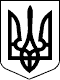 Чергові вибори депутатів Київської міської ради та Київського міського голови 25 жовтня 2015 рокуКИЇВСЬКА МІСЬКА ВИБОРЧА КОМІСІЯ01044, м. Київ, вул. Хрещатик, 36ПОСТАНОВА«07» жовтня 2015 року							  	№ 17019 год. 00 хв.Про затвердження текстів виборчих бюлетенів по виборах депутатів Київської міської ради 25 жовтня 2015 рокуНа підставі Постанов Київської міської виборчої комісії від 23.09.2015 року № 12, 25.09.2015 року № 18, 25.09.2015 року № 21, 28.09.2015 року № 24, 28.09.2015 року № 27, 25.09.2015 року № 29, 28.09.2015 року № 32, 28.09.2015 року № 34, 28.09.2015 року №	36, 28.09.2015 року № 39, 28.09.2015 року № 42, 28.09.2015 року №45, 28.09.2015 року № 47, 01.10.2015 року № 56, 29.09.2015 року №	58, 29.09.2015 року № 63, 29.09.2015 року № 72, 29.09.2015 року № 75, 01.10.2015 року № 77, 29.09.2015 № 80, 01.10.2015 року № 82, 01.10.2015	року № 83, 01.10.2015 року № 85, 01.10.2015 року №	87, 01.10.2015 року № 90, 01.10.2015 року № 92, 01.10.2015 року № 95, 01.10.2015 року № 97, 01.10.2015 року № 99, 01.10.2015 року № 100, 01.10.2015 року № 102, 01.10.2015 року №	104, 01.10.2015 року № 111, 01.10.2015 року № 114, 01.10.2015 року № 116, 01.10.2015 року № 117, 01.10.2015 року № 120, 01.10.2015 року № 122, 01.10.2015 року №	125, 01.10.2015 року № 135 та відповідно до результатів жеребкування, проведеного 06 жовтня 2015 року на засіданні Київської міської виборчої комісії, керуючись п. 7 частини 5 статті 25, частинами 3, 7 статті 74 Закону України «Про місцеві вибори», Київська міська виборча комісія постановляє:1. Затвердити тексти виборчих бюлетенів по виборах депутатів Київської міської ради 25 жовтня 2015 року (Додатки 1- 120).2. Цю Постанову оприлюднити на стенді офіційних матеріалів Київської міської виборчої комісії для ознайомлення суб'єктами виборчого процесу.3. Цю Постанову передати до дільничних виборчих комісій для загального ознайомлення у приміщеннях дільничних виборчих комісій.4. Копію цієї Постанови направити до Центральної виборчої комісії.Голова комісії							М.Б. ТерещенкоМ.П.